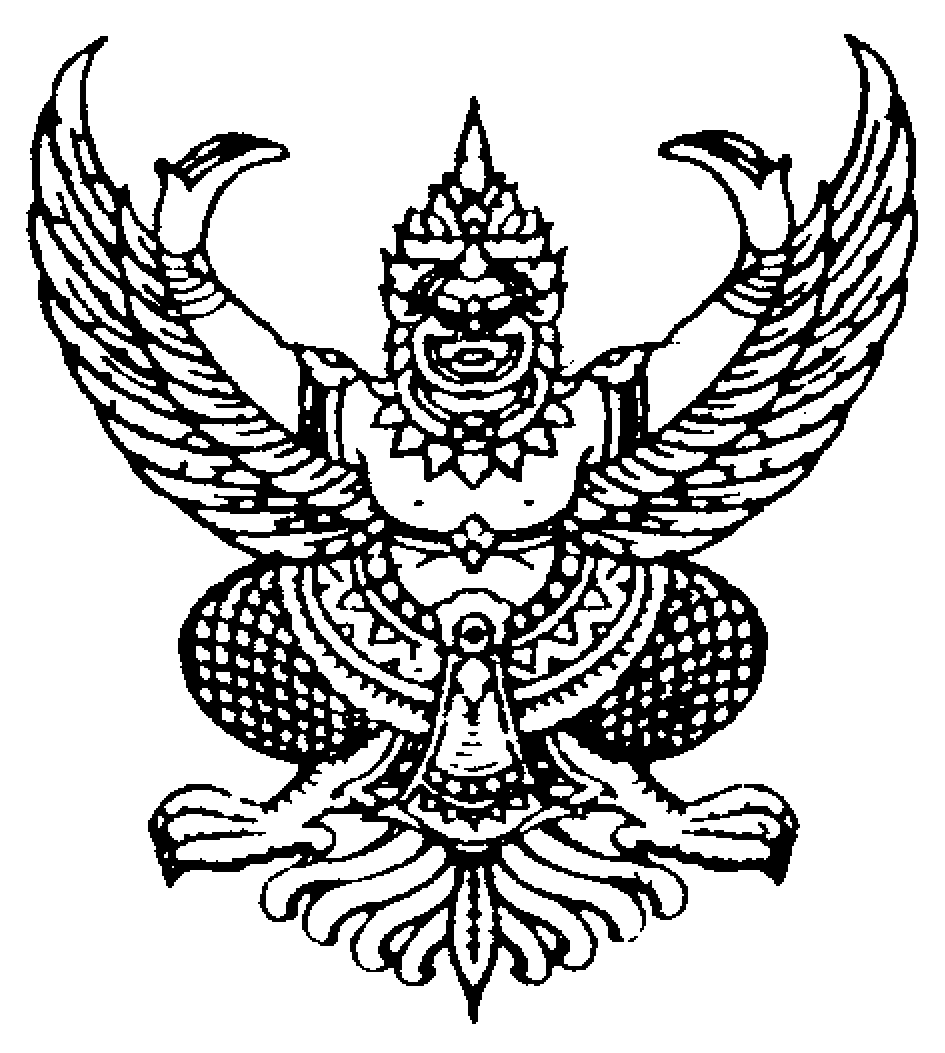                                                                        บันทึกข้อความส่วนราชการ   ตม.จว.สกลนคร บก.ตม.4                   โทร.  0 4271 5219 ที่   0029.53(9)/-                               วันที่    1  เมษายน  2567 เรื่อง  รายงานผลการใช้จ่ายงบประมาณ รอบ 6 เดือนแรก ของปีงบประมาณ 2567            (ตุลาคม 2566 - มีนาคม 2567)เรียน  สว.ตม.จว.สกลนคร 		ตามที่สำนักงานคณะกรรมการป้องกันปราบปรามการทุจริตแห่งชาติ (สำนักงาน ป.ป.ช.)                 ได้ดำเนินโครงการประเมินคุณธรรมและความโปร่งใสในการดำเนินงานของหน่วยงานภาครัฐ (Integrity and Transparency Assessment : ITA) ซึ่งเป็นการประเมินเพื่อวัดระดับคุณธรมและความโปร่งใสในการดำเนินงานของหน่วยงาน กำหนดให้หน่วยงานมีการจัดทำแผนการใช้จ่ยประจำปีและรายงานผลการใช้จ่ายงบประมาณ รอบ 6 เดือนแรก หรือ 2 ไตรมาส ของปีงบประมาณ พ.ศ.2567 (ตุลาคม 2566 - มีนาคม 2567) พร้อมระบุปัญหา/อุปสรรค แล้วรายงานต่อหัวหน้าตรวจคนเข้าเมืองจังหวัดทราบ และทำการเปิดเผยข้อมูลผลการใช้จ่ายฯ นั้น		งานการเงิน ได้จัดทำข้อมูลรายงานผลการใช้จ่ายงบประมาณ รอบ 6 เดือนแรก หรือ                      2 ไตรมาส ของปีงบประมาณ พ.ศ.2567 (ตุลาคม 2566 - มีนาคม 2567)  เรียบร้อยแล้ว ขอเรียนว่าผลการใช้จ่ายงบประมาณ เป็นไปตามเป้าหมายเมื่อเทียบกับแผนการใช้จ่ายงบประมาณที่กำหนดไว้  ไม่มีปัญหาอุปสรรค    แต่อย่างใด  รายละเอียดตามเอกสารแนบมาพร้อมนี้	    จึงเรียนมาเพื่อโปรดทราบ		  			   ว่าที่ ร.ต.อ.หญิง                                                                                                                                                                                                    (สิริภัทร  เทียนกล่ำ)         รอง สว.ตม.จว.สกลนคร บก.ตม.4ทราบดำเนินการในส่วนที่เกี่ยวข้องต่อไป      พ.ต.ท.                 (รัฐนริศร  บัวแก้ว)           สว.ตม.จว.สกลนคร บก.ตม.4                  1 เม.ย.67ประกาศ  ตรวจคนเข้าเมืองจังหวัดสกลนคร กองบังคับการตรวจคนเข้าเมือง 4  เรื่อง  รายงานผลการใช้จ่ายงบประมาณ รอบ 6 เดือนแรก ของปีงบประมาณ พ.ศ.2567( ตุลาคม 2566 - มีนาคม 2567 )*********************************		ตรวจคนเข้าเมืองจังหวัดสกลนคร  ได้จัดทำรายงานผลการใช้จ่ายงบประมาณรอบ 6 เดือนแรก หรือ 2 ไตรมาส ของปีงบประมาณ พ.ศ.2567 (ตุลาคม 2566 - มีนาคม 2567) ตามโครงการประเมินคุณธรรมและความโปร่งใสในการดำเนินงานของหน่วยงานภาครัฐ  (Integrity and Transparency Assessment : ITA) ของ สำนักงานคณะกรรมการป้องกันและปราบปรามการทุจริตแห่งชาติ รายละเอียดตามเอกสารแนบท้ายประกาศ			ประกาศ ณ วันที่   1   เมษายน  พ.ศ.2567					             พันตำรวจโท   							         (รัฐนริศร  บัวแก้ว)						         สารวัตรตรวจคนเข้าเมืองจังหวัดสกลนคร							กองบังคับการตรวจคนเข้าเมือง 4